КОНКУРС«Роль Победы в Великой Отечественной войне в моей родословной»Подходит 70-летие Дня Победы Великой Отечественной войны. Как хотел дожить до этого времени мой папа – Ермошин Николай Михайлович! Но, его жизнь оборвалась на девяностом году жизни. Бог дал ему долголетия. А ведь он участник войны с июня 1942 года по май 1945 года. За этот период времени пребывания на фронтах был дважды ранен, три раза тяжело контужен, но ни разу не покидал своих частей и товарищей по оружию. Все лечение проходил в воинских частях, прямо на передовой. Прошел путь через Тульскую, Орловскую, Волгоградскую (Сталинградскую), Ростовскую области России, Украину, Молдавию, Западную Европу: Румынию, Болгарию, Югославию, Венгрию, Австрию, Чехословакию. Как обидно слышать, что Украина сейчас считает русских не освободителями этой земли. Лилась кровь за светлое будущее украинцев. Как омерзительно смотреть с экрана телевизора нынешнее положение дел в этой дружеской, близкой нам стране. Своим детям, уже и внукам я рассказываю правду о минувших днях войны. Ведь папа воевал и на Донбасской земле в августе-сентябре 1943 года в составе 12 армии Юго-Западного фронта связистом-телефонистом. Не раз он рассказывал нам о бомбежках, артиллерийских канонадах, танковых боях, диверсиях врага, холод, голод…., но никогда не было мысли о дезертирстве. Когда уходил в армию, родители дали папе наказ при благословлении: «В плен не сдаваться, если надо умереть за Родину, так умирай, видно такая твоя судьба.» Папа дал клятву: «Лучше я приму смерть от противника, чем кару и позор за трусость.» Эту клятву и наказ Ермошин Николай Михайлович всегда помнил и выполнял. При всех тяжелейших условиях ведения боёв, ранениях, контузиях ни разу не покинул поле боя, своих товарищей по оружию, оставаясь в своей части, где потихоньку выздоравливал и оставался полноценным солдатом. Такой патриотизм должен быть и сейчас. Если не рассказывать о Великой Отечественной войне, то нынешнее поколение забудет сколько крови, боли, терпения, воли, мужества перенесли наши предки. Папа не раз говорил нам, дочерям, внукам, правнукам, а их трое: Дима, Леша, Андрей: «Патриотизм за Родину должен течь в вашей крови всегда. Мы – Россияне!» Весной 1944 года в составе 46-ой армии мой папа, переходя через границу с Румынией в районе реки Днестр Одесской области, взял немного земли, завернул в платок и носил её в кармане гимнастерки рядом с красноармейской книжкой с одной мыслью, если убьют на западе, то первая земля ляжет не него Российская.  Эту землю, как самую дорогую и священную для него реликвию он пронес через всю Румынию, Болгарию, Югославию, Венгрию, Австрию, Чехословакию. «Своя земля и в горести мила», навертывались слезы, но в тоже время земля придавала моему папе новые силы и мужество. Землю Российскую возил, носил до тех пор, пока не вернулся обратно на Родину, где её высыпал. Такое отношение к русской земле было у всех солдат, воевавших на полях сражениях в годы Великой Отечественной войны. Миллионы русских воинов легли за Победу.  Приближается священный праздник – День Победы. Так будем же помнить в сердцах воинов нашей Великой России. Вечная память им!Дочь, Ярочкина Надежда Николаевна, 1957 г.р. , председатель профкома МБОУ Лежневская СОШ №11, проживающая по адресу: Ивановская область, п. Лежнево, ул. Маяковского, д. 6, кв. 71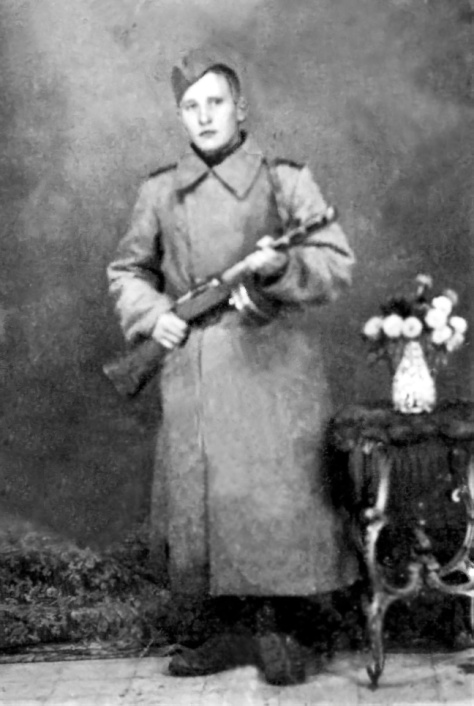 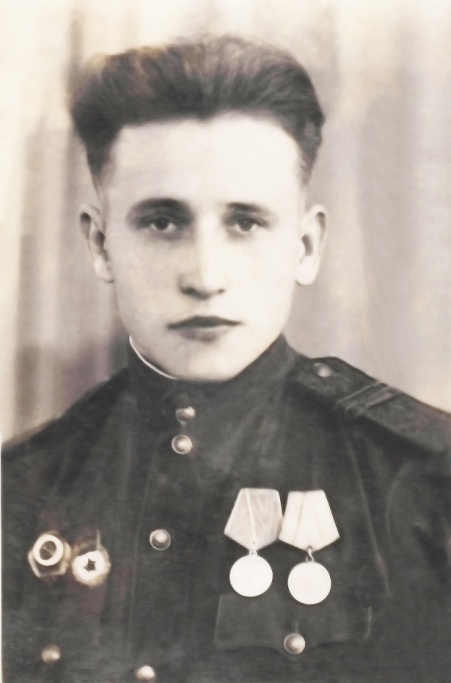 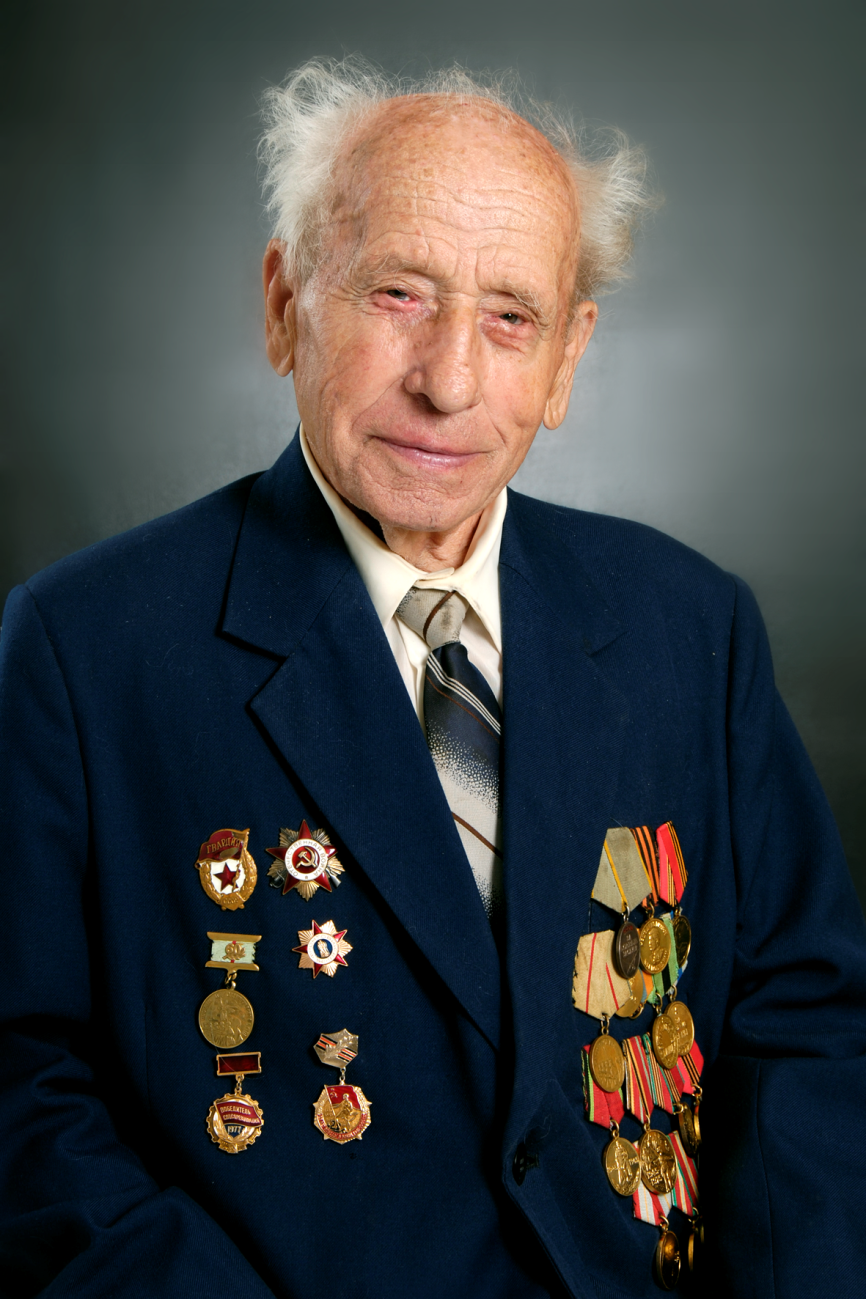 